INDICAÇÃO Nº           / 2020Assunto: Solicita o recapeamento asfáltico na Rua Joaquim Castaldi – Vila Rita.Senhor Presidente,INDICO ao Sr. Prefeito Municipal, nos termos do Regimento Interno desta Casa de Leis, que se digne V. Ex.ª determinar a Secretaria de Obras e Serviços Públicos, que providencie recapeamento asfáltico na Rua Joaquim Castaldi – Vila Rita, pois devido as inúmeras manutenções, está com muitas ondulações e desníveis, prejudicando o trânsito e causando transtornos, conforme relato dos trabalhadores e moradores.Tendo o exposto, espera-se que seja executada com urgência.SALA DAS SESSÕES, 20 de outubro de 2020.LEILA BEDANIVereadora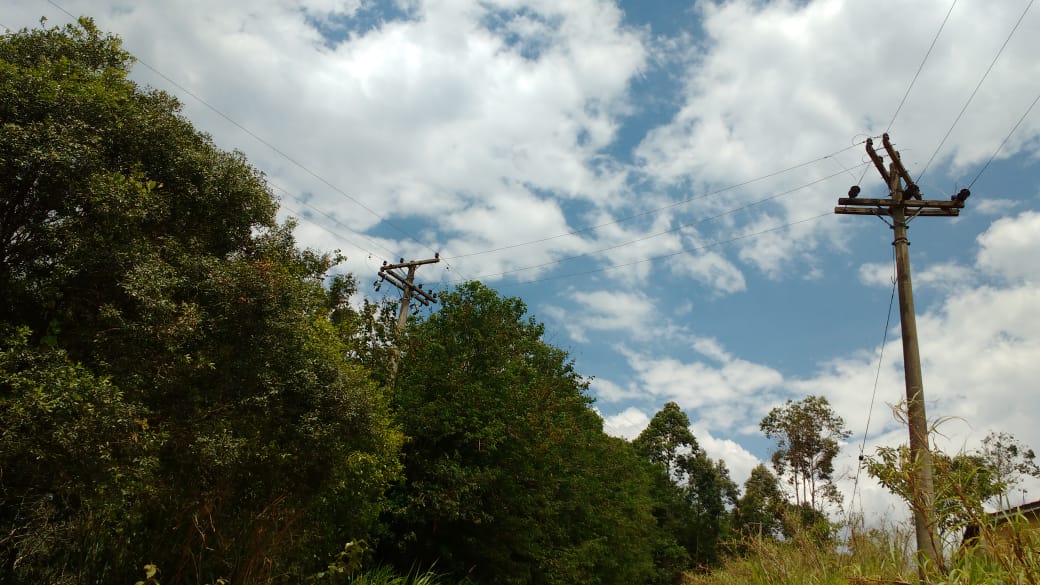 